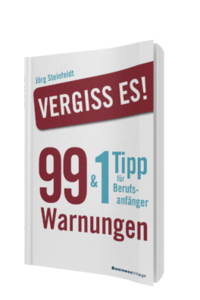   Jörg SteinfeldtVergiss ES99 Warnungen und ein Tipp für Berufsanfänger1. Auflage BusinessVillage 2020
192 Seiten
ISBN 978-3-86980-513-99,95 EuroPressematerialien:
http://www.businessvillage.de/presse-1092Klappentext Unternehmen sind keine Sozialvereine. Und ihre platten Werte-Slogans ein Trugbild. Das „Wir“ wird postuliert, das „Ich“ gelebt. Frisch entlassen von den Spielwiesen der Schulen und Universitäten erwischt diese Wirklichkeit gerade Berufseinsteiger eiskalt. Was geht da in Unternehmen wirklich ab? Welche ungesagten Wahrheiten gibt es? Wie kann man sich darauf vorbereiten? Was sollte man über sich wissen? Und was daraus machen?Steinfeldts Buch provoziert über die Realitäten in Unternehmen und regt dazu an, sich die richtigen Fragen zu stellen und individuelle Antworten zu finden. Befreit vom Ballast gut gemeinter Ratschläge beschränkt es sich auf die Essenz dessen, was das Berufsleben so an Überraschungen und Wirrungen bereithalten kann. Dieses Buch verzichtet auf jeglichen theoretischen Ansatz. Gefüllt mit Erfahrungen aus einem ganzen Arbeitsleben öffnet es die Augen für eine neue Welt und regt an, sich kennenzulernen und weiterzuentwickeln. Der AutorDer Jurist Jörg Steinfeldt ist Führungskraft im Personalbereich bei einem internationalen Spezialversicherer, Buchautor und  Autor zahlreicher Fachartikel. Er ist bekannt dafür, den Finger in offene Wunden zu legen und über den Tellerrand zu denken. Schon in seinem Debüt-Buch „Was Sie schon immer über Führung wissen wollten“ räumt er schonungslos mit den Management-Mythen auf. Über BusinessVillage BusinessVillage ist der Verlag für die Wirtschaft. Mit dem Fokus auf Business, Psychologie, Karriere und Management bieten wir unseren Lesern aktuelles Fachwissen für das individuelle und fachliche Vorankommen. Renommierte Autoren vermitteln in unseren Sach- und Fachbüchern aktuelle, fundierte und verständlich aufbereitete Informationen mit Nutzwert.PresseanfragenSie haben Interesse an honorarfreien Fachbeiträgen oder Interviews mit unseren Autoren? Gerne stellen wir Ihnen einen Kontakt her. Auf Anfrage erhalten Sie auch Besprechungsexemplare, Verlosungsexemplare, Produktabbildungen und Textauszüge. BusinessVillage GmbH
Jens Grübner
Reinhäuser Landstraße 22  
37083 GöttingenE-Mail: redaktion@businessvillage.de
Tel: +49 (551) 20 99 104
Fax: +49 (551) 20 99 105-------------------------------------Geschäftsführer: Christian HoffmannHandelsregisternummer: 3567Registergericht: Amtsgericht Göttingen